Geological magazine - Supplementary materialMafic lava with back-arc E-MORB affinity from the Chotanagpur Granite Gneiss Complex of India: relicts of a Proterozoic Ophiolite suite.Mansoor Ahmad1, Abdul Qayoom Paul2, Priyanka Negi3, Salim Akhtar3, Bibhuti Gogoi4, Ashima Saikia*, 3.1 Geological Survey of India, Northeastern Region, Shillong, Meghalaya - 793003, India.2 Geological Survey of India, SU: Jammu and Kashmir - 190008 India.3 Department of Geology, University of Delhi, Delhi - 110007, India.4 Department of Geology, Cotton University, Guwahati, Assam - 781001, India.*ashima.saikia@gmail.comSupplement 1Table S1. General stratigraphy of the study area.Table S2. Sample list with co-ordinates for the mafic rocks of Bathani Volcano Sedimentary Sequence from the northern fringe of Chotanagpur Granite Gneiss Complex, eastern India.Supplement 2Figure S1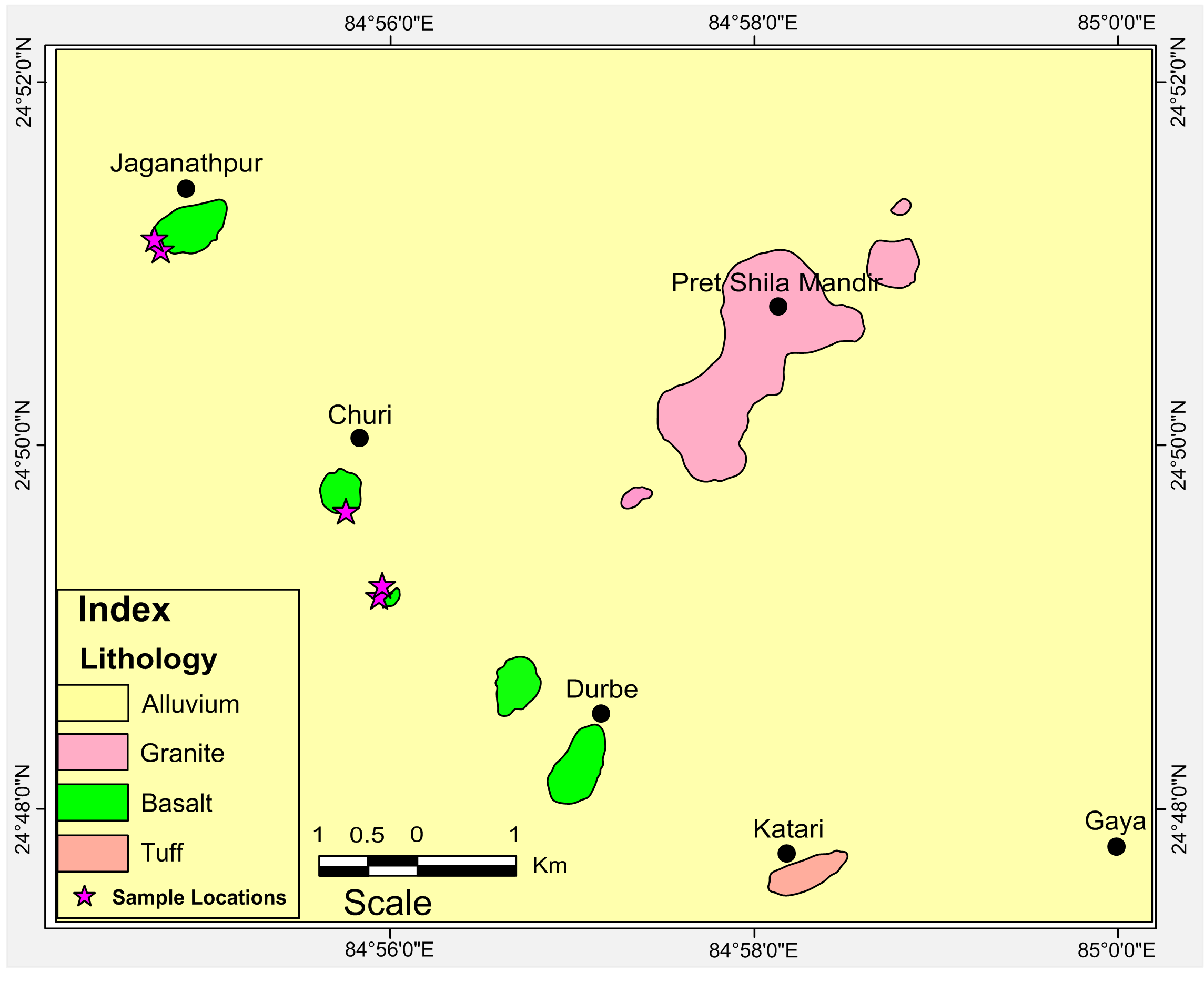 Fig. S1 Geological map showing scattered outcrops of pillow basalt from the Churi, Jaganathpur and Durbe area of the Bathani Volcano sedimentary sequence (BVSs) after Wanjari et al. 2011.Figure S2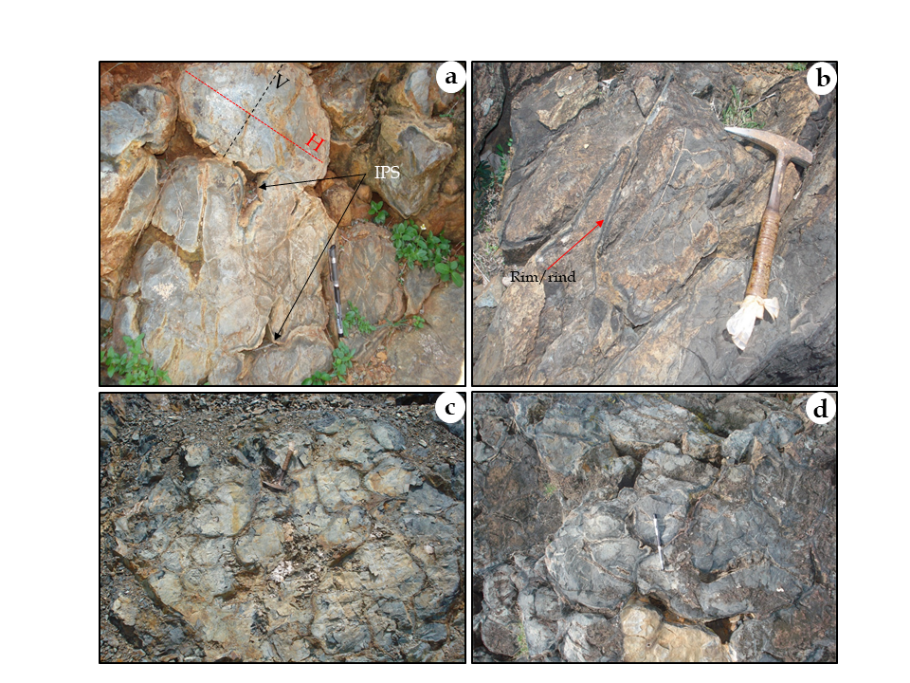 Fig. S2 Field photographs from BVSs showing (a) Maximum horizontal (H) and vertical length (V) of the pillow in section, cracks mostly originating from the margin, the smaller dimension of inter pillow space (IPS) filled with secondary siliceous materials. (b) Lobate shape pillow with distinct rim/rind, pillows are tightly packed. (c) Spherical vesicles in small to medium size tightly packed spherical pillows. (d) Pillow buds developing from larger pillows, tight suture of pillow buds without any interspace.Figure S3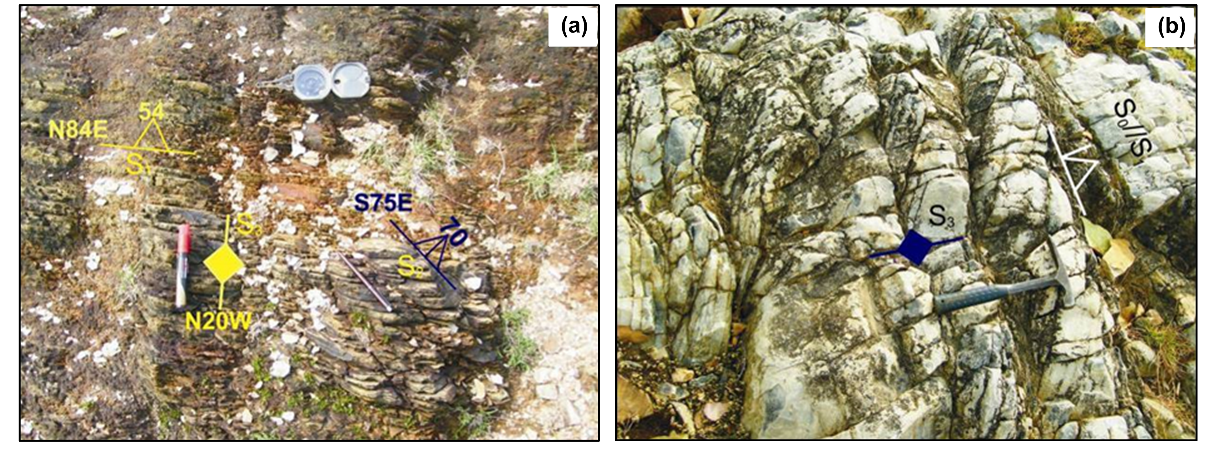 Fig. S3 Field photographs from BVSs showing (a) Relation between three sets of foliations in tuffaceous phyllite. (b) Fracture cleavage S3 perpendicular to S1║S0 in lower quartzite horizon.Figure S4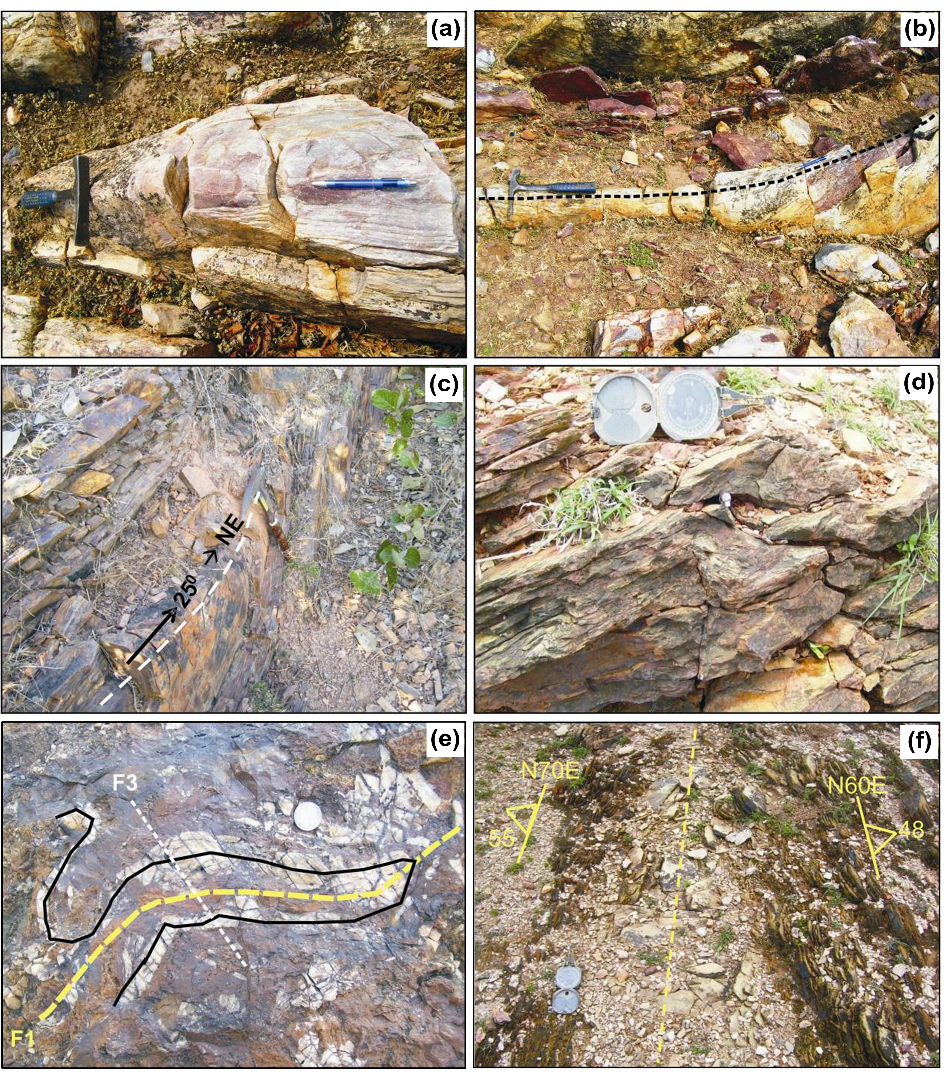 Fig. S4 Field photographs from BVSs showing (a) F2 fold in quartzite with S0║S1 form surface. (b) Non-planar, non-cylindrical F2 fold in quartzite. (c) Non-planar, non-cylindrical F2 fold in BIF. (d) Open F3 fold with moderate plunge in tuffaceous phyllite. (e) Interference of F1 and F3 folds in BIF. (f) F2 fold with S1 form surface in foliated tuffaceous phyllite, defining antiform.Figure S5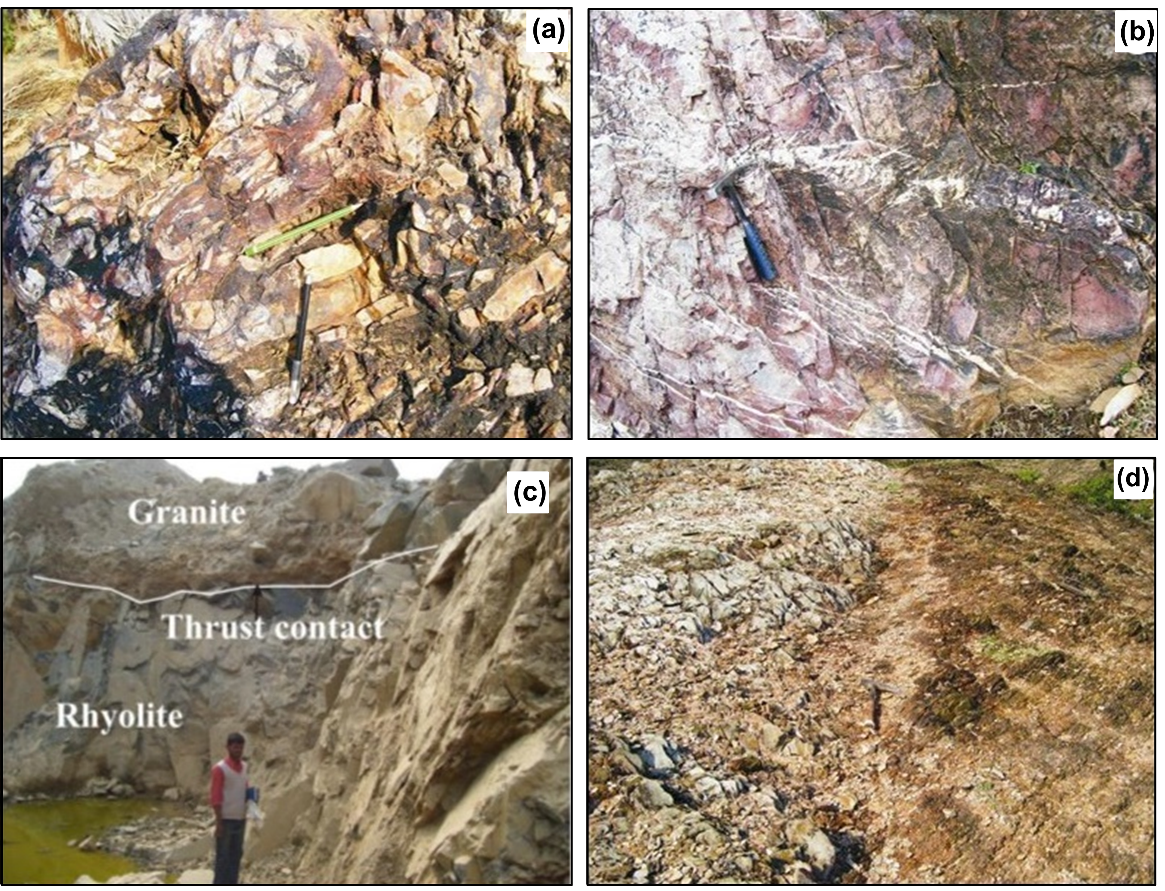 Fig. S5 Field outcrops of BVSs showing (a) Brecciation in BIF at Majhauli village, quartzite clasts within the ground mass of hematite. (b) Silicification and tension gashes in lower quartzite horizon. (c) A thrust contact between rhyolite and granite, coarse grained granite underlain by rhyolite near Gere. (d) A reverse fault in tuffaceous phyllite.Figure S6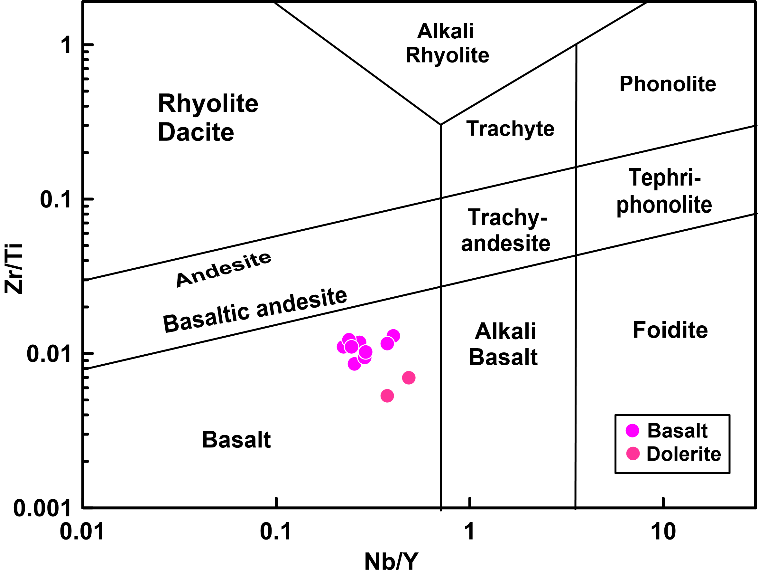 Fig. S6 Variation of fluid immobile element ratio of Zr/Ti versus Nb/Y showing basaltic composition for the studied rocks from BVSs. Diagram after Pearce, (1996).Figure S7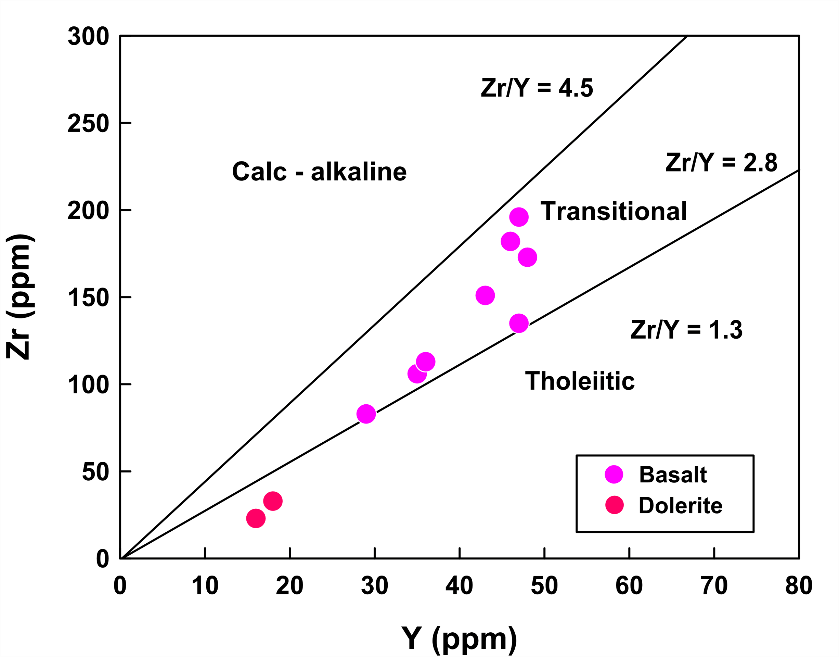 Fig. S7 Zr vs Y discriminant diagram for the investigated mafic rocks of the Bathani area showing transitional nature between tholeiitic and calc-alkaline.Figure S8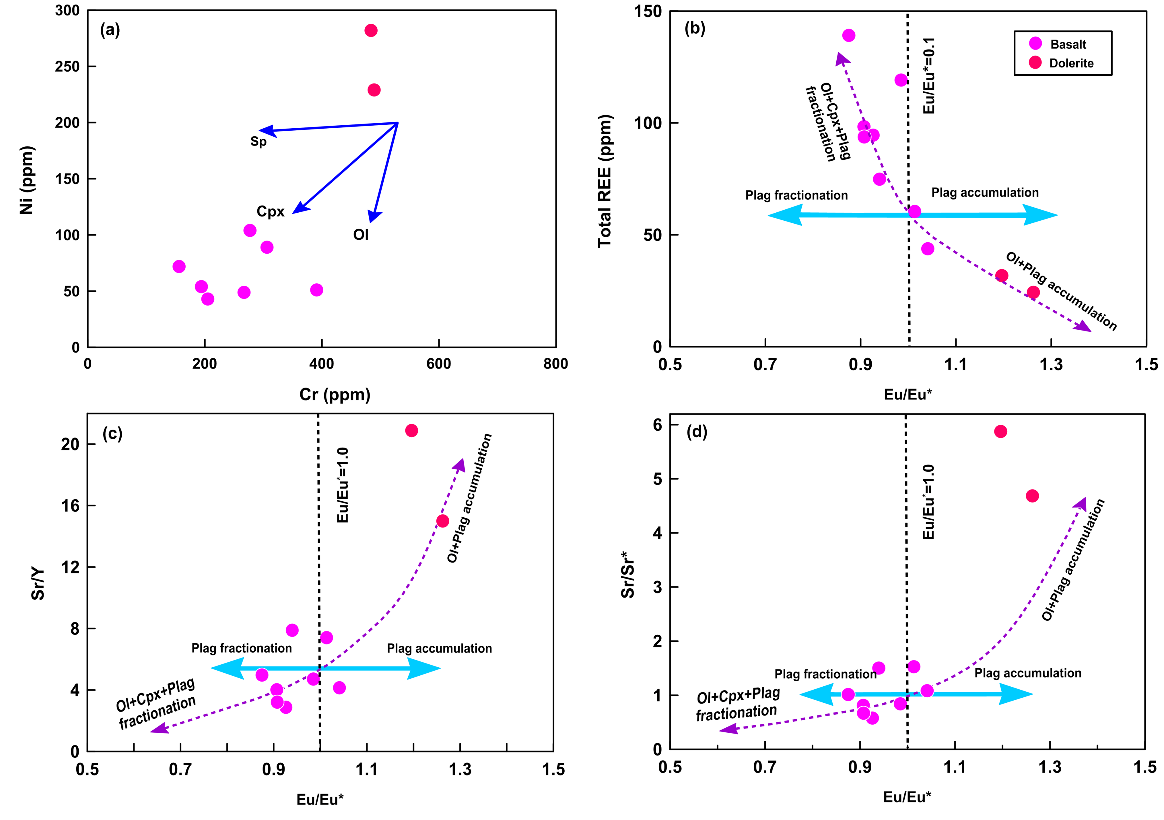 Fig. S8. (a) Cr vs. Ni, (b) Eu/Eu* vs. Total REE, (c) Eu/Eu* vs. Sr/Y and (d) Eu/Eu* vs. Sr/Sr* diagrams of the mafic rocks of BVSs, showing the roles of fractionation and accumulation of clinopyroxene and plagioclase in the magmatic evolution of mafic rocks of BVSs.ReferencesWanjari N, Chaturvedi R and Mahanta BN (2011) Specialized thematic mapping in Munger-Rajgir group of rocks to examine structural and stratigraphic set up around Gaya-Rajgir area in parts of Gaya, Nawada and Jahanabad districts of Bihar. Unpublished Report of Geological Survey of India, FS: 2008-9 and 2009-10.Pearce JA (1996) A users guide to basalt discrimination diagrams. In Trace Element Geochemistry of Volcanic Rocks: Applications for Massive Sulphide Exploration: (ed. Wyman DA), pp. 79-113, Short Course Notes 12. St. John’s Canada: Geological Association of Canada. Bathani Volcano-sedimentary sequence (BVSs)GranitoidsPaleo-Meso ProterozoicBathani Volcano-sedimentary sequence (BVSs)Clastic sediments, phyllite and quartzite in alternationPaleo-ProterozoicBathani Volcano-sedimentary sequence (BVSs)Dolerite/gabbro dykesPaleo-ProterozoicBathani Volcano-sedimentary sequence (BVSs)Mafic volcanics, mafic-felsic pyroclastics, felsic volcanics, felsic tuff, BIF, BCC, limestone.Paleo-ProterozoicBathani Volcano-sedimentary sequence (BVSs)Pyroxenite-gabbro- anorthosite (not exposed) but occur as enclaves in granitoids.Paleo-Proterozoic----------------------------------------Unconformity-----------------------------------------------------------------Unconformity-----------------------------------------------------------------Unconformity-------------------------Chotanagpur Granite Gneiss Complex (CGGC)Granite gneiss, migmatite gneiss with metapelites enclavesArchaean?S. NoSample No.LatitudeLongitudeRock types1RJ1E85°19'10.6"N24°59'6.83"Pillow basalt2RJ8E85°18'47.8"N24°58'7.25"Pillow basalt3R16CE85°18'44.2"N24°58'14.7"Pillow basalt4RJ34E84°54'58.7"N24°51'12"Pillow basalt5RJ35E84°54'58.7"N24° 51'12"Pillow basalt6RJ37AE84˚56'44.1"N24°48'46.8"Pillow basalt7RJ37BE84°56'44.1"N24°48'46.8"Pillow basalt8RJ38E84°56'57.7"N24°48'17.1"Pillow basalt9RJ15E85°18'25.2"N24°58'25.9"Dolerite10RJ19E85°18'9.3"N24°58'21.6"Dolerite